Проект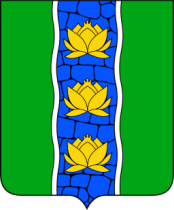 АДМИНИСТРАЦИЯ КУВШИНОВСКОГО РАЙОНАПОСТАНОВЛЕНИЕВ соответствии со статьей 179 Бюджетного кодекса Российской Федерации, постановлением главы Кувшиновского района от 02.10.2017 № 337 "Об утверждении Порядка принятия решений о разработке муниципальных программ, формирования, реализации и  проведения оценки эффективности реализации  муниципальных программ», постановлением главы Кувшиновского района от 13.10.2017 № 352 "О перечне муниципальных программ Кувшиновского района", ПОСТАНОВЛЯЮ:1. Утвердить муниципальную программу «Обеспечение правопорядка и безопасности населения  на 2018-2020 годы» (прилагается).2. Контроль за исполнением настоящего постановления возложить на первого заместителя главы администрации района А.А. Васильев.3. Настоящее постановление вступает в силу с момента подписания и подлежит размещению на официальном сайте Администрации Кувшиновского района в сети Интернет.Глава администрации Кувшиновского   района                                 М.С. Аваев00.00.2017 г.        г. Кувшиново№         Об утверждении муниципальной программы «Обеспечение правопорядкаи безопасности населения на 2018-2020 годы»